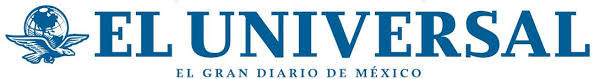 26-09-2016News Roomhttp://www.eluniversal.com.mx/articulo/english/2016/09/26/vicente-fox-trump-campaign-solicited-campaign-donations%20Vicente Fox: Trump campaign solicited campaign donations Donald Trump's campaign team sentformer Mexican PresidentVicente Fox illegal fundraising solicitation email, according toVicente Fox.Donald Trump's campaign team sent former Mexican President Vicente Fox a fundraising solicitation email, according to a Tweet by Vicente Fox himself.Vicente Fox tweeted an article from The Hill that indicated that Trump has solicited illegal donations from foreign leaders and added that he too has been solicited donations.According to The Hill, Trump's campaign team has sent illegal fundraising solicitations, including to members of foreign governments, weeks after the Trump's campaign was alerted of these accusations.With regard to former President Vicente Fox, this isn't the ⽡汬rst time he makes this type of accusation. On September 24, he tweeted: “I received an email from Donald Trump asking me for money… I smell defeat.”He then released a screen capture of an email he received that opens with: “You are our country's only hope.